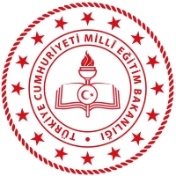 Yayla, ülkemizdeki geçici yerleşme birimlerindendir. İlk ortaya çıkışı, yaz aylarında hayvanları otlatmak ve onlardan elde ettikleri ürünleri değerlendirmek amacıyla olmuştur. Yazı yaylalarda geçiren köylüler, havanın soğuması ile köylerine geri dönerler. 1- Türkiye’nin ekonomik koşullarına göre, hangi ilde yaylacılık faaliyetlerinin daha az yapıldığı söylenebilir? A) Mersin 		B) Sakarya 		C) Rize D) Antalya 		E) Erzurum2- Doğu Karadeniz Bölümü’nün kıyı kesimlerinde dağınık yerleşmelerin hâkim olmasında, aşağıdakilerden hangisinin en az etkili olduğu söylenebilir? A) Su kaynaklarının bol olmasının B) Yağış miktarının fazla olmasının C) Yer şekillerinin engebeli olmasının D) Doğal bitki örtüsünün orman olmasının E) Tarım alanlarının küçük parçalar hâlinde olmasının3- Köy altı yerleşmelerinin devamlı ya da geçici özellik göstermesi, öncelikle aşağıdakilerden hangisine bağlıdır? A) İklim özelliklerine B) Nüfus yoğunluğuna C) Yer şekilleri özelliklerine D) Su kaynaklarının durumuna E) Yürütülen ekonomik faaliyetin türüne4- Aşağıdakilerden hangisi üretim, dağıtım ve tüketim faaliyetlerini etkileyen doğal koşullardan değildir?A) Ege Bölgesi'nde fay kaynaklarından jeotermal enerji elde edilmesiB) Doğu Anadolu'da kar ve tipinin ulaşımı aksatmasıC) Marmara'da nüfusun fazla olmasından dolayı besi hayvancılığının yapılmasıD) Akdeniz'de ısınma amaçlı yakıt tüketiminin diğer bölgelere oranla daha az olmasıE) İç Anadolu'da nadas metodunun uygulanması5- Şeker, salça, konserve ürünlerine ait fabrikaların, çoğunlukla tüketim alanlarına yakın kurulmasında aşağıdakilerden hangisi daha çok etkilidir?A) Yer şekillerinin elverişli olmasıB) Enerji temin etmenin kolay olmasıC) Ürünlerin çabuk bozulma riskinin fazla olmasıD) Ham maddenin bol olmasıE) Ürün miktarı ve çeşidinin az olması6- Aşağıda verilenlerden hangisi bir ürünün üretim miktarı ile ilişkilendirilemez?A) Ürünün satış fiyatıB) Pazar piyasalarında yaygın olmasıC) Ürüne olan talebin yüksek olmasıD) Reklam faaliyetleriE) Ürünün üretiminde çalışan işçi sayısıİklim koşulları çalışanlar üzerinde önemli bir etki yapar. Şiddetli sıcaklar verimi düşürürken, şiddetli soğuklar da ısınma sorununedeniyle maliyetleri artırır.7- Buna göre aşağıdakilerin hangisinde çalışan insanların kış aylarında ısınma sorunu yaşamayacağı söylenebilir?A) NorveçB) ABD'nin iç kesimleriC) Rusya'nın doğu kesimleriD) Somali kıyılarıE) Doğu Anadolu BölgesiUlaşımın günümüzdeki gibi gelişmediği eski çağlarda kırsal bölgelerde çiftçiler ihtiyaçları kadar üretim yapıyorlar, ihtiyaç fazlasını da, ya takas yoluyla ya da yerel pazarlarda satarak değerlendirmeye çalışıyorlardı.8- Aşağıdaki ülkelerin hangisinin kırsal alanında yaşayan çiftçilerin ürettikleri ürünleri çok uzak mesafelere ulaştırma imkanları daha azdır?A) Kanada 		B) ABD 		C) HollandaD) Portekiz 		E) Etiyopya9- Tarımsal ya da hayvansal ürünlere olan tüketim talebinin herhangi bir sebeple azalması durumunda aşağıdakilerden hangisinin meydana gelme olasılığı daha fazladır?A) Ürünlerin yurt dışına ihracatı artar.B) Üretimde azalma yaşanır.C) Tüketimin artması için yeni pazar alanları oluşturulur.D) Ülkenin milli gelirinde artış olur.E) Tarım yapılan alanlar yerleşime açılır.Yeryüzünde zengin doğal kaynaklara sahip bazı ülkeler sermaye ve eğitimin yetersiz olmasından dolayı gelişmemişlerdir.10- Aşağıdaki ülkelerden hangisi bu duruma örnek gösterilebilir?A) Nijerya 		B) Almanya 	         C) JaponyaD) Moğolistan 		E) Fransa11- Aşağıda doğal kaynaklarla ilgili verilen yargılardanhangisi yanlıştır?A) Doğal kaynaklar ülkelerin ekonomik gelişmeleri ve kalkınmalarıüzerinde etkilidir.B) Yaşamı kolaylaştıran araçların tamamına yakını doğal kaynaklardan elde edilir.C) Doğal kaynakların insan yaşamındaki önemi sanayidevrimiyle daha da artmıştır.D) Doğal kaynakları yetersiz olan ülkeler gelişmemiştir.E) Doğal kaynaklarını işleten, sanayi ham maddesi olarakkullanan toplumların refah seviyesi yüksektir.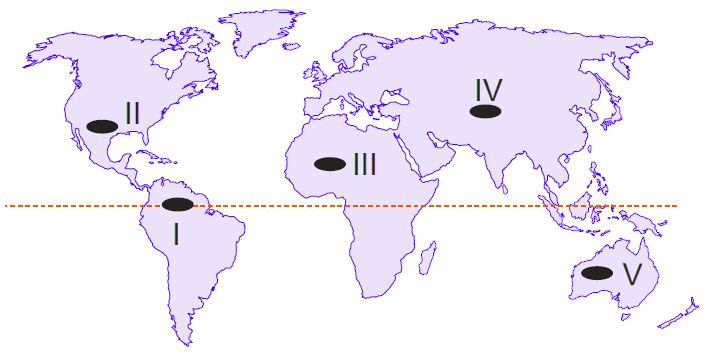 12- Yukarıdaki haritada işaretli alanların hangisinde doğalkaynak olarak ormanlar yaygındır?A) I 	   B) II     	            C) III                D) IV 	            E) V13- Türkiye'de enerji kaynaklarının kullanımıyla ilgili aşağıdaverilenlerden hangisi söylenemez?A) Son yıllardaki üretim - tüketim rakamları karşılaştırıldığındaen fazla enerji açığı doğal gaz ve petroldedir.B) Türkiye linyitinin büyük bir bölümü elektrik üretmek içinkullanılır.C) 1998 yılı öncesinde rüzgâr enerjisi üretimi yapılmamıştır.D) Doğal gaz, petrol ve taş kömürü ithal ettiğimiz başlıcaenerji kaynaklarıdır.E) Enerji açığı giderek azalmaktadır.I. Su gücüII. KömürIII. DoğalgazIV. Rüzgâr gücü14- Türkiye'nin elektrik üretiminde yukarıdaki enerji kaynaklarından hangilerinin payı daha fazladır?A) Yalnız I 		B) I ve II 			C) II ve IIID) II ve IV 		E) III ve IVDünya ülkeleri fosil yakıtların çevreye verdiği zararı en azaindirmek için alternatif enerji kaynaklarına yönelmiştir.15- Buna göre aşağıda verilen enerji kaynaklarından hangisiTürkiye için alternatif bir kaynak değildir?A) Güneş enerjisiB) Rüzgâr enerjisiC) Su gücüD) Jeotermal enerjiE) Gelgit enerjisi16- Türkiye'nin geçirdiği ekonomik süreçlerle ilgili aşağıdaverilen bilgilerden hangisi yanlıştır?A) 1923 - 1932 döneminde aşar vergisi kaldırılıp köylülerinişledikleri toprakları kendi adına tapuya kaydettirme olanağı sağlanmıştır.B) 1930 - 1950 döneminde devlet öncülüğünde planlı sanayileşme modeli uygulanmıştır.C) 1938 - 1942 yılları arasında II. Beş yıllık kalkınma planıuygulanmıştır.D) 1950 - 1960 döneminde dış ticarette liberalleşmeye geçilmiştir.E) 1960 döneminden sonra DPT kurulmuş ve beşer yıllıkkalkınma planları uygulanmıştır.24 Ocak 1980 tarihi 24 Ocak kararları adıyla geçen ekonomikistikrar programının kabul edildiği dönemdir.17- Buna göre Türkiye ekonomisinde başlayan bu yeni döneminen belirgin özelliği aşağıdakilerden hangisidir?A) Dış ticarette devletçiliğe geçilmesiB) Kalkınma planlarının hazırlanmasıC) Tarımda kalkınmaya öncelik verilmesiD) Demir yollarının millileştirilmesiE) Serbest piyasa ekonomisine geçilmesiI. Devlet etkisinin en fazla olmasıII. Dışa bağımlı olunmasıIII. Kalkınmanın en hızlı bir şekilde yaşanmasıIV. Altyapı çalışmalarının en yoğun dönemi olması18- Türkiye'de uygulanan ekonomi politikalarından 1950 -1960 döneminin en belirgin özellikleri arasında yukarıdakilerdenhangileri bulunmaz?A) I ve II 			B) I ve III 		C) II ve IIID) II ve IV 		E) III ve IVTürkiye ekonomisinde tarımın payı her geçen gün azalmaktadır.19-Tarım sektöründe istihdam oranının önemli ölçüde azalması;I. tarımda ekonomik getirinin az olmasıII. tarımda makine kullanılmasıIII. sanayi sektörünün hızla büyümesietkenlerinden hangileri ile açıklanabilir?A) Yalnız I 		B) Yalnız II 		C) Yalnız IIID) I ve II 			E) II ve III20- Ekonomiyle ilgili aşağıda verilen ifadelerden hangisi yanlıştır?A) İklimin, ülke ekonomisine katkısı doğrudan ya da dolaylıyollarla gerçekleşir.B) Son yıllarda Türkiye'de hizmet sektörünün ekonomiiçindeki payı azalmaktadır.C) Türkiye'de sanayi sektörünün hizmet sektörüne paralelolarak büyümemesi üretmeden tükettiğimizin göstergesidir.D) Türkiye'de çeşitli iklimlerin görülmesi tarım ürünlerindekiçeşitliliği de artırmıştır.E) Türkiye'de sanayileşmenin yeterince büyümemesinin temel nedeni ham madde yetersizliğidir.Not: Her sorunun doğru cevabı 5 puandır.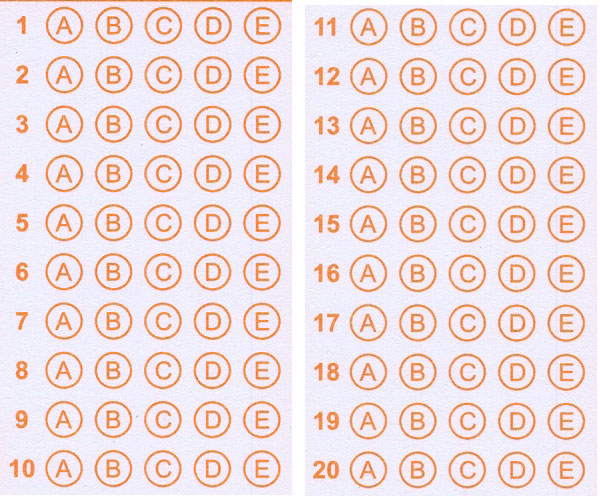 